Makinenin bağlantı ve muhafaza elemanlarını kontrol ediniz, Uzun ve ağır parçalar kesilecekse parçaların ön ve arka kısımlarından destek koyunuz, Soğutma sıvısı seviyesini kontrol ediniz, Kesilecek malzemeye uygun şerit testere seçiniz, Şerit testereyi değiştirirken eldiven kullanınız, Şerit testereyi değiştirirken yerine yerleştirmek için sert bir cisimle vurmayınız, Kesilecek parçayı uygun ölçüde ayarladıktan sonra mengeneyle iyice sıkınız, Kesilecek parçaya uygun kesme hızını seçiniz, Kesilecek malzemeye uygun testere iniş hızını ayarlayınız, Soğutma sıvısı akış hızını ayarlayınız, Kesme sırasında acil olağanüstü durumlar dışında makineye herhangi bir müdahalede bulunmayınız, İşiniz bitince makineyi kapatınız, Makineyi temizleyiniz. 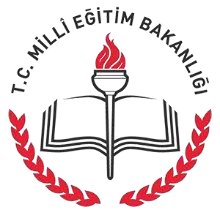 SAMSUN İL MİLLİ EĞİTİM MÜDÜRLÜĞÜ…………………………….. MüdürlüğüDoküman No	: TL-31Yayın No	: 01Yayın Tarihi  	: … / … / 201..Revizyon Tarihi	: … / … / 201..Revizyon Sayısı	: 00..Sayfa No	: 1/1Hidrolik Şerit Testere Makinesi Çalışma TalimatıDoküman No	: TL-31Yayın No	: 01Yayın Tarihi  	: … / … / 201..Revizyon Tarihi	: … / … / 201..Revizyon Sayısı	: 00..Sayfa No	: 1/1